DZ - ZARU s.r.o.Cenová nabídkaČCN: 76/2018 Datum: 11.6.2018Sídlo: Dolní llštná 248 739 61 Třinec IČ: 27811964 DIČ: CZ 27811964 tel.: 737238034 cieslar.r@seznam.cz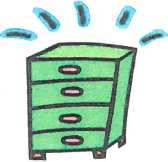 " MÚ Český Těšín - interiérové dveře "Komu:	Zpracoval:Fax:	Stránky celkem:Telefon:	Kontaktní osobaDle Vašich požadavků Vám zasíláme cenovou nabídku na výrobu,dodávku a montáž těchto prvků.Ciešlar1CiešlarOznač.Popis	RozměrMJ Počet DPHCena za MJCena za MJ s DPHCena celkem bez DPHDPH celkem 15%DPH celkem 21%1Dřevěné interiérové dveře včetně obložkové zárubněks 11	21%16 900,020 449,0185 900,00,039 039,002Demontáž a likvidace stávajících dveříks 11	21%800,0968,08 800,00,01 848,00Poznámky:Cena bez DPHCena bez DPHDPH 15%DPH 21%Zakázka celkem194 700,00,0040 887,00Cena prací spojených s demontáží a montáží je závislá na jejich průběhu - možnostCena prací spojených s demontáží a montáží je závislá na jejich průběhu - možnostTechnická pomoc0,00,000,00součinnosti zedníka.Montáž0,00,000,00Součástí cenové nabídky není kováníDoprava5 280,00,001 108,80Součet199 980,00,0041 995,80Celkem bez DPH199 980 Kč